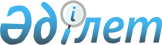 О признании утратившим силу решения Аксуского городского маслихата от 30 апреля 2014 года № 230/31 "Об установлении категорий автостоянок (паркингов) и увеличении базовой ставки налога на земли, выделенные под автостоянки (паркинги)Решение Аксуского городского маслихата Павлодарской области от 11 октября 2022 года № 191/28. Зарегистрировано в Министерстве юстиции Республики Казахстан 13 октября 2022 года № 30138
      В соответствии со статьей 27 Закона Республики Казахстан "О правовых актах" Аксуский городской маслихат РЕШИЛ:
      1. Признать утратившим силу решение Аксуского городского маслихата от 30 апреля 2014 года № 230/31 "Об установлении категорий автостоянок (паркингов) и увеличении базовой ставки налога на земли, выделенные под автостоянки (паркинги) (зарегистрировано в Реестре государственной регистрации нормативных правовых актов за № 3822).
      2. Настоящее решение вводится в действие по истечении десяти календарных дней после дня его первого официального опубликования.
					© 2012. РГП на ПХВ «Институт законодательства и правовой информации Республики Казахстан» Министерства юстиции Республики Казахстан
				
      Секретарь Аксуского городского маслихата 

М. Омаргалиев
